Конгресс женщин тюркского мираДелегация Казахстанского отраслевого профсоюза работников просвещения, науки и высшего образования приняла участие в Конгрессе женщин тюркского мира на тему "Роль женщин в социальной и трудовой жизни".Во время работы Конгресса были обсуждены роль женщины в современном обществе, вопросы и проблемы, с которыми сталкиваются женщины в социально-трудовой сфере в условиях быстро меняющегося мира, предложены пути их решения.Конгресс открыл и ознакомил с программой Ченгиз Коджакаплан - заместитель Генерального секретаря Türk Eğitim - Sen.С приветственным словом к делегатам Конгресса выступили  - Талип Гейлан, Генеральный секретарь Türk Eğitim - Sen,     - Фирдес Ышык, председатель Центральной женской комиссии по вопросам образования Türk Eğitim.Талип Гейлан проинформировал участников Конгресса о деятельности Профсоюза; о предложениях, выдвигаемых профсоюзом перед Правительством по вопросам повышения заработной платы учителям с учетом ежемесячной инфляции и улучшению условий труда работников образования; о плюсах и минусах и влиянии  социальных сетей на формирование общественного мнения. Далее Т.Гейлан остановился на роли женщин в современном мире, призвал активнее участвовать в процессах демократизации общества.Ф.Ышык проинформировала о гендерной политике в стране; отметила особую роль женщин в общественно-политической жизни государства.В панельной сессии Конгресса выступили приглашенные гости   - Тензиле Рустемханлы, председатель объединения женщин Азербайджана;    - Мине Байрам - председатель Ассоциации женского движения Турции;  - от Казахстанского отраслевого профсоюза работников просвещения, науки и высшего образования выступила я. В своем выступлении Председатель Отраслевого профсоюза А.Мукашева проинформировала делегатов Конгресса о том, какие меры приняла  наша страна на пути установления гендерного равенства; деятельности Федерации профсоюзов и Профсоюза отрасли в данной сфере; мерах поддержки женщин со стороны государства и  профсоюза.Участницы Конгресса позитивно восприняли информацию о поручении Главы государства по снижению пенсионного возраста женщин, продлении выплаты  по уходу за ребенком до достижения 1,5 лет; запуске Национальной программы "Национальный фонд - детям".В секционных заседаниях были обсуждены темы: "Роль женщины в профсоюзных организациях, проблемы и пути их решения", "Недостатки законов по трудоустройству женщин и предложения по их устранению", "Права женщин в сфере труда", "Насилие против женщин и рекомендации по его устранению", "Моббинг, которому подвергаются женщины на работе" и т.д.В работе Конгресса приняли участие делегации из 10 стран UAESEB (Международное объединение профсоюзов образования Евразии), всего около 500 делегатов.В течении трех дней проводились панельные сессии, на которых  гости и делегаты Конгресса обсудили вопросы:  - Роль женщины в будущем тюркском мире;- Миссия женщины в мире будущего;- Женщина и ее место в социальных сетях и СМИ;- Рекомендации по улучшению равных возможностей мужчин и женщин.Очень интересными были выступления Изен Чимен и Дерии Олмез Арытюрк- членов Ассоциации женского движения Турции.И.Чимен подробно рассказала о видах насилия и мерах, которые нужно предпринять женщинам в случае насилия. Как практикующий адвокат привела примеры и поделилась контактами, по которым может обратиться пострадавшая женщина.Д.Олмез Арытюрк подчеркнула потенциал социальных сетей, которые способны продвигать права женщин и призвала всех рационально использовать соцсети на пути продвижения гендерного равенства.Во время дискуссий женщины-делегаты открыто говорили о проблемах, с которыми сталкиваются в быту, семье, на рабочем месте.  Тревогу вызывает зависимость детей от гаджетов; многие женщины на работе сталкиваются с харассментом ; большое внимание обратили на нарушение прав в трудовой сфере, неравенство в оплате труда. На все вопросы были даны ответы, основные проблемы нашли отражение в итоговом документе.В завершении Конгресса к гостям и делегатам обратились Т.Гейлан и Ф.Ышык.Т.Гейлан поблагодарил женщин за активное участие в работе Конгресса и подчеркнул что Türk Eğitim - Sen и в  дальнейшем будет поддерживать женщин и стоять на защите их прав и интересов.Ф. Ышык озвучила резолюцию, принятую делегатами Конгресса.В рамках Конгресса был показ национальных костюмов тюркских народов.Конгресса прошел в теплой атмосфере, где особенно выделялась сплоченность женщин, их решимость бороться за свои права.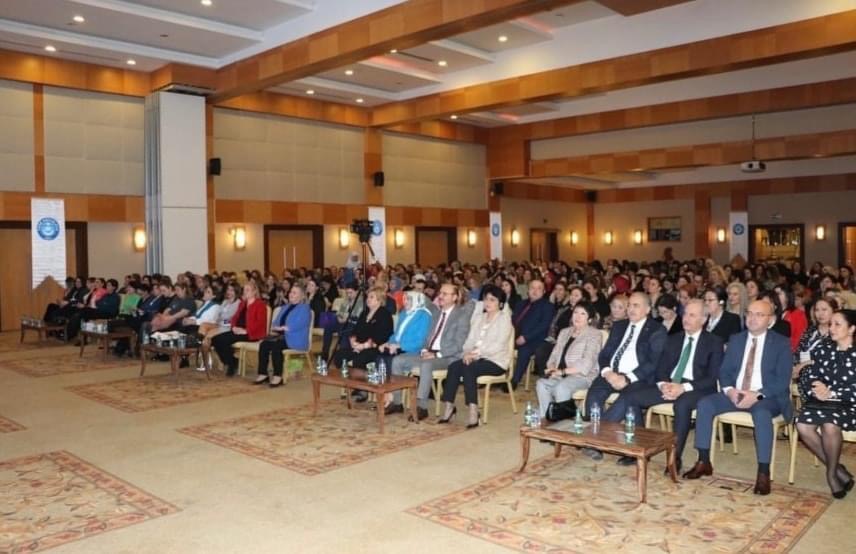 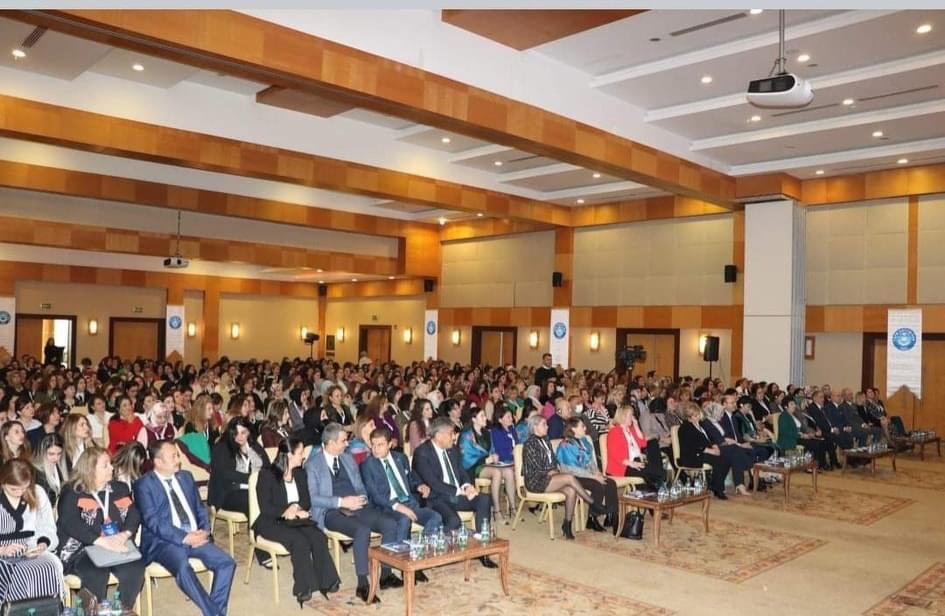 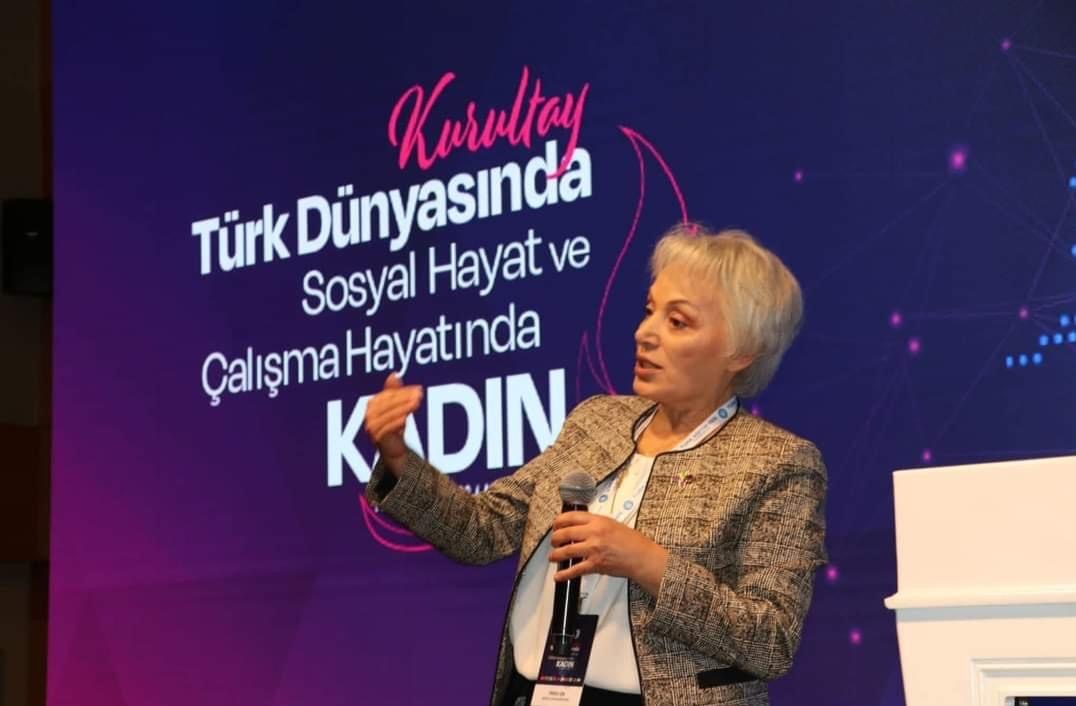 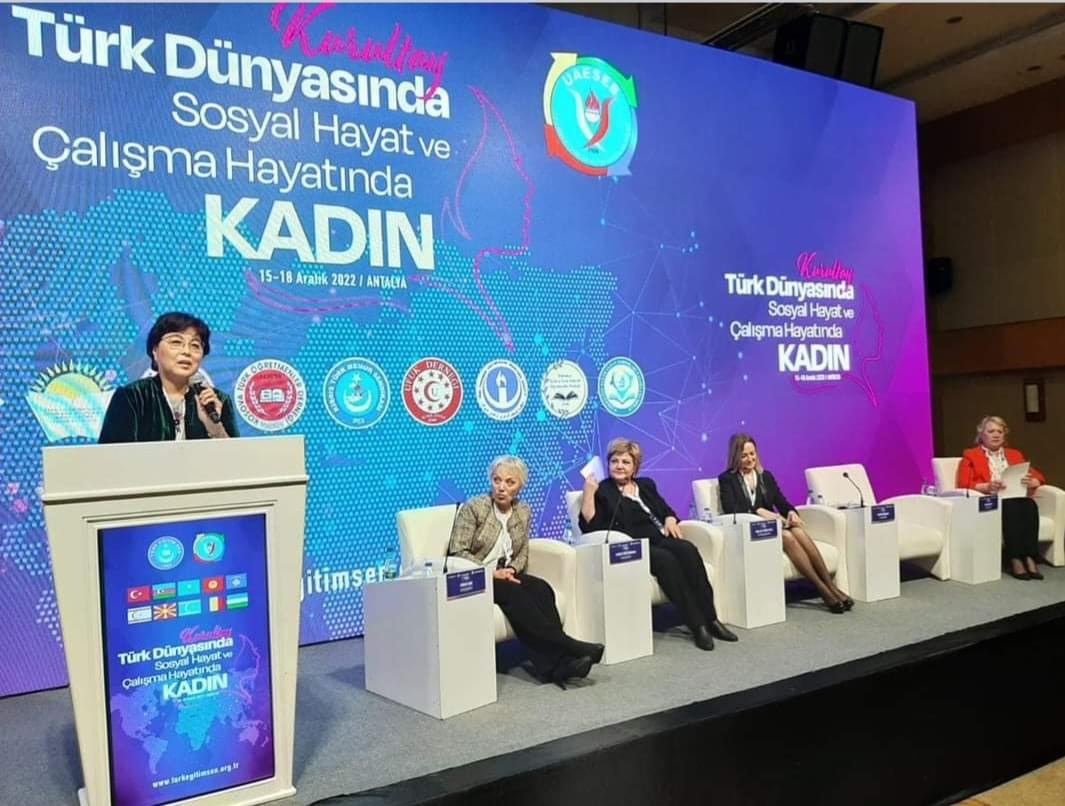 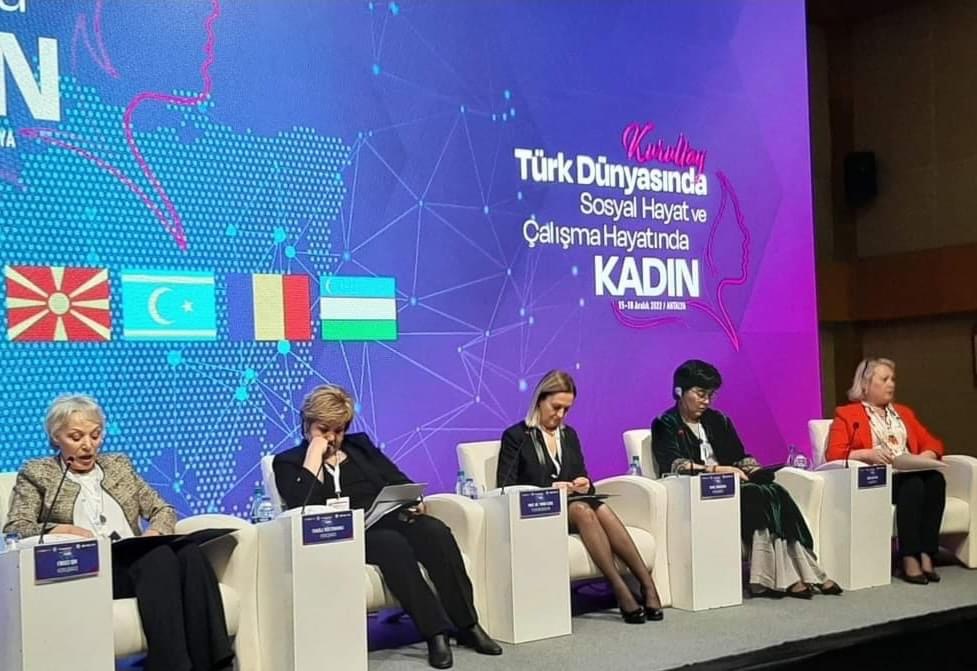 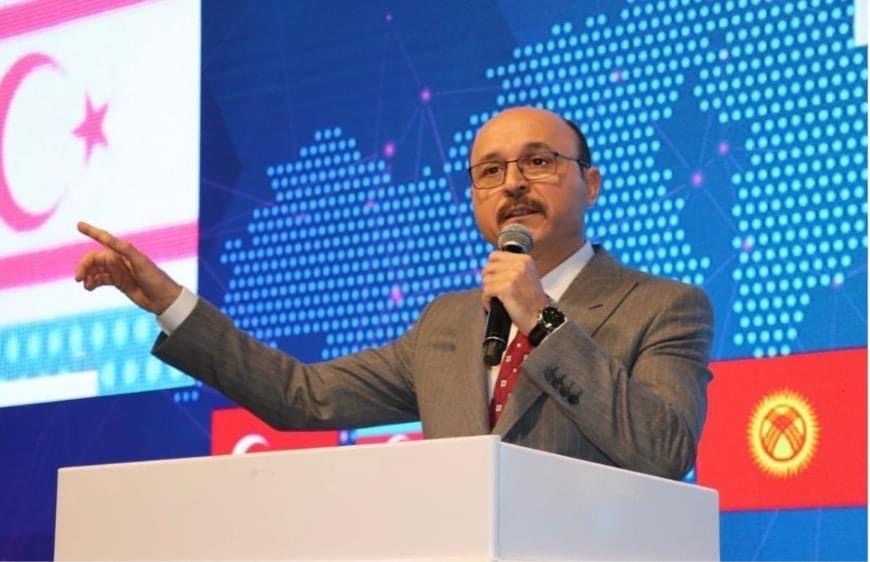 